Curriculum VitaeM.Sc. Huda Raad KareemMustansiriyah University – College of PharmacyEmail: hudaraad.1988@uomustansiriyah.edu.iqPERSONAL SUMMARY: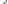 Name : Huda Raad KareemDate and place of Birth : Baghdad, 11 April 1988Gender : FemaleScientific Title : Assistant  LecturerEDUCATION:Master of Science in Medical  Chemistry \ College of Medicine, Al-Nahrain UniversityBachelor of Science in Chemistry \ College of Science for Women, University of BaghdadACADEMIC HONORS AND AWARDS:Many letters of thank from president of Al-Mustansiriyah University and Dean College of Pharmacy.ACADEMIC /TEACHING EXPERIENCE:Experience as a member of academic university staff with more than 10years of teaching experience in clinical biochemistry , Organic , inorganic , analytical and physical biochemistryCOURSES TAUGHT:PROFESSIONAL AFFILIATIONS:Membership in the examination committee at college of pharmacyPUPLICATIONS:EVALUATION OF SERUM CLUSTERIN AND ENZYME ACTIVITY OF GLUTATHIONE S-TRANSFERASE (GST) IN ACUTE MYOCARDIAL INFARCTION.PROFFESSIONAL DEVELOPMENTCertificate in Academic teaching methodsNumber of certificates for participation in conferences and symposiums.السيرة الذاتيةمدرس المساعد هدى رعد كريمالجامعة المستنصرية - كلية الصيدلةEmail: hudaraad.1988@uomustansiriyah.edu.iqملخص شخصي  الاسم : هدى رعد كريم     تأريخ ومكان الولادة :   بغداد11  \4\1988الجنس : انثىالمرتبة العلمية : مدرس مساعدالتعليم :ماجستير في علوم الكيمياء الطبية \ كلية الطب – جامعة النهرين بكالوريوس علوم الكيمياء \ كلية العلوم البنات – جامعة بغداد. الجوائز والتكريم الاكاديميعدد هي كتب الشكر هي رئيس الجامعة وعميد الكلية الخبرة الاكاديمي والتدريس :• خبرة كعضو في هيئة التدريس بالجامعة وكذلك  10 سنوات من الخبرة في تدريس الكيمياء الحيوية السريرية والكيمياء الحيوية العضوية وغير العضوية والتحليلية والفيزيائيةالمقررات الدراسية التي تم تدريسهاكيمياء حياتية سريريةكيمياء حياتية الانتساب المهني عضو في اللجنة الامتحانية بكلية الصيدلة البحوث المنشورة EVALUATION OF SERUM CLUSTERIN AND ENZYME ACTIVITY OF GLUTATHIONE S-TRANSFERASE (GST) IN ACUTE MYOCARDIAL INFARCTIONالتطوير المهني  شهادة في طرائق التدريس الاكاديمي عدد من شهادات المشاركة في المؤتمرات والندوات UndergraduateGraduateClinical BiochemistryBiochemistry